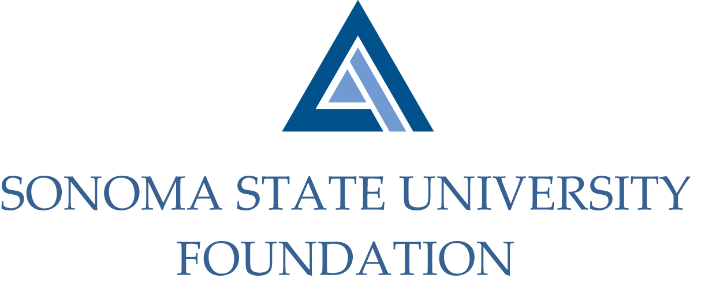 INVESTMENT COMMITTEE AGENDASSU Foundation Investment Committee Agenda				Tuesday March 9, 2021						 Video/Teleconference Meeting(for dial-in instructions please email kyle.bishop-gabriel@sonoma.edu)2:30 - 4:30 p.m.Members:		Ian Hannah (Co-Chair), Michael Sullivan (Co-Chair), Mario A. Perez, Amanda Visser, Joyce Lopes, Tom Gillespie, Michael Troy, Brent Thomas, Terry AtkinsonCommittee Staff:	Kyle Bishop-Gabriel, Christina ShoptaughGuests:		Todd Au, Tony Parmisano, Drew Aviles – Graystone ConsultingOPENING COMMENTS APPROVAL OF THE MINUTES10.29.20 Meeting MinutesNACUBO-TIAA STUDY OF ENDOWMENTS 19/20 COMPARATIVE DATAGRAYSTONE – POOLED ENDOWMENT INVESTMENTSQuarterly Update Preview of March Board endowment presentationGALBREATH ENDOWMENT INVESTMENTS QUARTERLY REPORT FOUNDATION OPERATING RESERVE POLICYOPEN ITEMS  